Publicado en Madrid el 16/04/2018 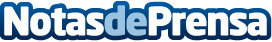 Jobin cierra acuerdos con SofiaSquare y Entrenarme para ampliar servicios dentro de su plataformaA partir de ahora, los usuarios podrán encontrar, además de fontaneros, albañiles, pintores etc. profesores particulares y entrenadores personalesDatos de contacto:NuriaNota de prensa publicada en: https://www.notasdeprensa.es/jobin-cierra-acuerdos-con-sofiasquare-y Categorias: Nacional Emprendedores E-Commerce Otros deportes Dispositivos móviles http://www.notasdeprensa.es